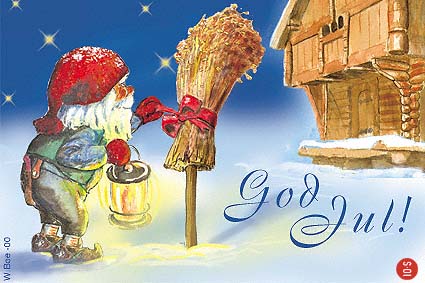 Medlemsinfo – December 2014Styrelsen har så haft årets sista möte och blickar nu fram emot verksamhetsåret 2015. Det inträffar en del nyheter i vårt arbete under 2015. I enlighet med både EU och HSB införs en ny bokföringsmodell som vi bara har att följa, vilket vi gör med god och benägen hjälp från vår ekonom på HSB Skåne.BUDGET Vårt budgetarbete är avslutat och vi är nöjda och ser med tillförsikt fram emot verksamhetsåret 2015. Budgeten styrs till delar av den sk underhållsplanen som i sin tur reglerar åtgärder för underhåll på hus och område. Vi har under året haft ett par oförutsedda händelser med tex läckage i en gavel som fick fogas om. Vi har också, vilket vi tidigare påpekat med kraft, alldeles för stora utgifter avseende tvättstugorna i de fall där de inte sköts i enlighet med hur man sköter maskiner och tvättstuga. Vi har en del byten kvar att göra avseende värmeväxlare och pumpar. Så efter sammanställning av budgeten har styrelsen i samråd med HSB.s ekonom beslutat om en höjning av boendekostnaden med 1,5%. Hyreskostnad för garage och P-platser påverkas inte.EXTRA STÄMMA 14 januari kl 19 00.I linje med beslut på regeringsnivå har det har också kommit nya stadgar från HSB, med såväl nya formuleringar som layout. Dessa stadgar ska vi naturligtvis ansluta oss till. För att övergången från gamla till nya stadgar ska ske stadgeenligt krävs beslut från två på varandra följande stämmor. I detta fallet en extra stämma i närtid och ordinarie stämma framåt våren.Sålunda kallar vi till alla medlemmar till en extrastämma den 14 januari kl 19 00. Separat kallelse kommer efter jul.Men låt oss nu blicka framåt mot den kommande julen!  Njut gärna av juleljusens varma sken, men glöm inte att släcka ljusen. Ha gärna ljus inne eller ute på terrass eller balkong, men inga levande ljus i trapphusen!När klapparna sen är utdelade och uppackade, resterna av julbordet är slut och julen ska dansas ut…..vad gör jag då med min julgran? Jo, fram till Trettondagen kan du slänga den på grönområdet vid flaggan (utanför gemensamhetslokalen). Våra suveräna vaktmästare forslar sedan bort dem!När sedan nyårsaftonen kommer och raketer ska skjutas – tänk då på att skjuta en bit från husen. Till gagn både för alla oss människor, men också för hundarna.Planerar ni att åka bort vid jul eller nyår? Meddela gärna en granne så kan vi/ni hjälpas åt att hålla ett vakande öga.Vi avslutar med att önska er alla en riktigtGod och vilsam Jul…..och sen ett Gott Nytt År!!Susanne, Magnus, Karin, Jesper, Emma, Daniel, Moa, Magnus och Monica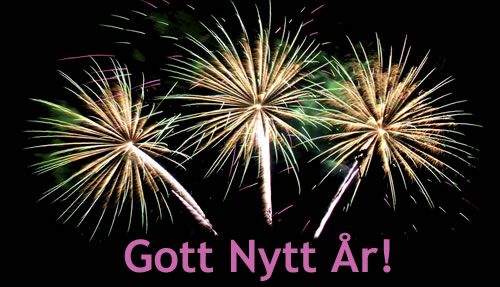 PS. VI VILL GÄRNA UPPMANA ER ATT BETALA HYRAN VIA AUTOGIRO ELLER E-FAKTURA! DS